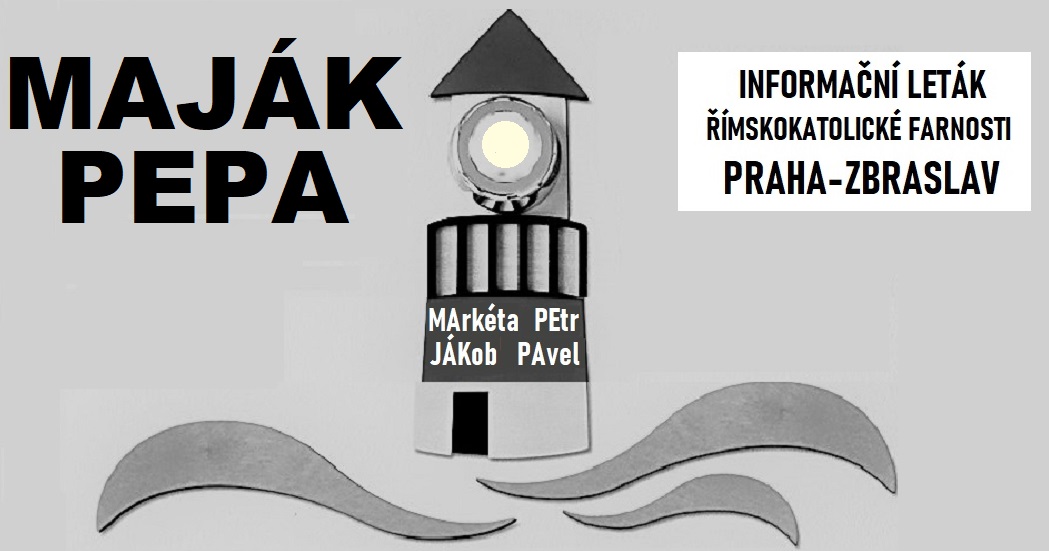 		A D V E N T   A   V Á N O C E   2 0 2 1Jak to všechno bude?Ignorámus et ignorábimus! pravil jeden učenec. Neznáme a nebudeme znát. Čeština má dva výrazy: neznat a nevědět. Něco mohu z obecné zkušenosti znát, aniž bych to dopodrobna věděl. Naše víra a naděje má spíše ten druhý rozměr: nemůžeme dopodrobna vědět, kdo z nás kdy ulehne s covidem, právě tak jako nemůžeme přesně zaručit, že tam a tam přijede sbor zazpívat Rybovku. Ale natolik víme ze zkušenosti vlastní i zkušenosti tolika křesťanských generací před námi, že dobrý a věrný Bůh nás nikdy nenechá na holičkách, že když je nouze nejvyšší, pomoc Boží nejbližší. Jako děti jsme se těšívali na překvapení pod vánočním stromečkem. Pravda, stalo se, že jsme byli i zklamáni, že pod ním neleželo to, o čem jsme snili. Ale daleko častěji jsme byli překvapeni příjemně, protože naši rodiče nebo dobrodinci dobře tušili, co je naším přáním a co nám skutečně udělá radost.Bůh je víc než rodič. Bůh je ten, který nás dokonce naplňuje sám sebou (formou milosti posvěcující, zvláště pak ve svátosti Nejsvětější) a otevírá naše oči, aby vnímaly jeho dary.Oproti loňsku, kdy jsme ještě byli hodně zaskočeni tím, co přicházelo, se nyní nacházíme ve fázi odhadů, ale i plánů a variant plánů, a jistě navzdory obtížné zdravotní či ekonomické situaci, v nichž se někteří z nás nacházejí, budeme schopni i o letošních vánocích říci: Bůh nás obdaroval. Dívejme se tedy na vše s reálným křesťanským optimismem, k němuž tak často vybízíval kardinál František Tomášek, odhalujme ten nespočet forem Boží péče o nás a předávejme ji dál.								P. Jan GerndtRorátní mše svatébudou slouženy u Sv. Jakuba každou středu od 6:30, po celou adventní dobu. Pořad ostatních bohoslužeb se nemění.Adventní gregoriánské nešporyjako tečka za rokem sv. Ludmily a výročím krále Václava II. zazpívají členové Katedrální svatovítské scholy v sobotu 4. prosince od 16:00 v kostele sv. Jakuba na Zbraslavi. Srdečně zveme!Zlatníky opět každou neděliPočínajíc adventem obnovujeme nedělní bohoslužby ve Zlatníkách v 8:15 opět na každý týden. Budou se střídat mše svaté (liché občanskokalendářní týdny) s bohoslužbou slova (sudé týdny), kterou povede jáhen Petr Megela. (Zvláštní pořad v době vánoční viz níže!)Zvole svítí!Vánoční atmosféru obce Zvole umocní nově nasvícený místní novogotický kostel sv. Markéty Antiochijské. Na realizaci tohoto projektu přispěla řada místních občanů i podnikatelů. Je třeba zvlášť ocenit dobrovolníky, kteří bez nároku na jakoukoli odměnu za těžkou manuální práci týden co týden přicházeli na brigády terénních úprav, nebo vedli administrativní složku celé akce. Díky, přátelé!Ani Vrané nezůstalo stranou …Kdo porovná stav ohradní zdi bývalého hřbitova u kostela sv. Jiří před rokem a dnes, musí si všimnout, jak byla zpevněna a upravena, i jak zmizely divoké porosty za ní. Jak zase pár křížů ze zrušených hrobů nalezlo důstojné stání. Vděčíme za to v prvé řadě ing. Limpouchovi, který přes svých 85 let zůstává takovým hnacím motorem všech vranských akcí, ale i dalším mužům a ženám, pro které kostel představuje něco víc než jen povinnou účast na nedělní mši …Břežany nic?Opak je pravdou. Na jaře sice panovaly nějakou dobu rozpaky, kdo vlastně rozhoduje o otvírání areálu a vpouštění lidí na bohoslužby (což se podepsalo na dočasné nižší účasti), ale díky lidsky vstřícné domluvě s novým nájemcem zámku je nyní zajištěno, že se do kostela (kaple) věřící dostanou půl hodiny před začátkem bohoslužby. Manželé Novákovi pravidelně zajišťují květinovou výzdobu oltáře i úklid. Výhodou této kaple je vytápění lavic. Vzhledem k příjezdu autobusů (plus minus nějaká minuta před nebo po celé hodině) nějakou chvíli vyčkáváme se začátkem bohoslužby a hledíme ji zas dokončit tak, aby se stačilo dojít k autobusu, opět odjíždějícímu přesně v celou nebo minutu před či po ní.Jedinou nepříjemností – jež měla finanční dopad – bylo nechtěné zaktivování hlásiče požáru, když jsme rozdělávali kadidlo. Pár vteřin poté, co se vonný dým vznesl ke stropu sakristie, se rozeřvala i po celém zámku (tvoří s kaplí jeden celek) siréna, že nebylo v kostele slyšet vlastního slova. Nikdo nevěděl, co s tím, a bylo jen štěstí, že nevyjela požární technika. I tak nás „odborný zásah o víkendu“ stál 12 tisíc… Inu, každá legrace něco stojí! Raději tam teď kadidlo neužíváme :-)A co Havlín?Jen se to uvnitř obrazy, lampičkami a zlatem blejští, jak odpovídá stylu pravoslavných kostelů. Měli jsme tam dvakrát katolickou mši svatou, v obou případech dokonce s jáhenskou asistencí. Bohužel na svátek sv. Havla byl ze strany našich věřících – navzdory značné propagaci - zájem minimální, přišlo snad jen 10 lidí, zato na Dušičky jsme mohli po mši svaté vytvořit docela pěkný průvod hřbitovem. Hroby vykrápěl nový jáhen Petr Megela. Obě bohoslužby doprovodil hrou na přinesené klávesy i zpěvem varhaník Miloslav Šimek. Na Baníchjsme se letos opět sešli dvakrát, v květnu a v říjnu. Lesní kaplička s obrazem Panny Marie Zbraslavské pokaždé přilákala zhruba 20 lidí, nejen z farnosti, abychom vyprosili sobě, farnosti i vlasti její požehnání a ochranu. Asi 40minutová pobožnost obsahovala modlitbu růžence, litanie, písně, modlitbu Páně a kněžské požehnání. Zvláště jsme prosili za ty, kteří jsou sužováni dlouhou nemocí nebo jinou těžkou zkouškou.PLÁN BOHOSLUŽEB O HLAVNÍCH VÁNOČNÍCH DNECHZbraslav, Sv. Jakub: Štědrý den v 16:00 (pouze), Hod Boží a sv. Štěpán v 11:00, páteční sv. Silvestr v 16:00 (pouze!), Nový Rok a neděle 2. 1. v 11:00.Dolní Břežany: Boží Hod v 9:00, sv. Silvestr v 18:00, neděle 2. ledna v 18:00Zlatníky: Štědrý den v 21:00, sv. Štěpán v 8:15*, Nový Rok 9:15, ned. 2. 1.  0 Zvole: Štědrý den ve 22:00*, Boží Hod 9:30*, sv. Štěpán 9:30, neděle 2. 1. 9:30 Vrané: Štědrý den 23:00*, Hod Boží 18:00, Nový Rok 18:00, neděle 2. 1.  0 	Hvězdička označuje bohoslužbu slova, jinak se jedná o mše svaté.Slavnost Zjevení Páně bude celebrována ve středu 5. ledna 2022 v 18:15 ve Zlatníkách,              ve čtvrtek 6. ledna v 9:00 u Sv. Jakuba na Zbraslavi a v 18:00 u sester karmelitek tamtéž.Jak to máme letos s náboženstvím?Od začátku října jsme začali s katechezemi dětí. Na Zbraslavi má sestra Jitka celkem 16, ve zvolské škole jáhen Hudousek 5 a v Dolních Břežanech ve škole otec Jan 14 účastníků. Celkově tedy v celé farnosti se věnujeme 35 dětem.Víc než jiné roky musíme sázet víc na milost Boží než na nějaké metodické plány. Jednak proto, že co chvíli je účast různými onemocněními, karanténami nebo mimořádnými prázdninami narušena, jednak kvůli z hlediska metodiky nevhodnému věkovému složení: často jde o 2 nebo i 3 děti z jedné rodiny, která celkem pochopitelně upřednostňuje jejich společnou účast, a tak máme pohromadě např. čtvrťáka s prvňákem. A to se slučuje dost obtížně. V Dolních Břežanech je z těchto důvodů všech 14 dětí v jedné skupině, a to v rozsahu 1. až 7. třída!Útěchou může být, že ani Pán Ježíš ani apoštolové – pokud je známo – nesortovali děti, které k němu přicházely, na skupiny podle věku. Jen připomeňme, že základem musí být výchova v rodině. Na jedné straně je hezké a jistě správné, když rodiče dbají na to, aby posílali děti do náboženství, ale pokud se doma s dětmi nemodlí, nebo nenavštěvují pravidelně mši svatou, za tu jednu hodinu týdně se tyto věci prostě dohonit nedají. Někdy se očekává, že „náboženství“ je jen kvůli tomu, aby bylo dítě připraveno k 1. sv. přijímání, což – pokud se kupř. ani neumí pomodlit Otčenáš – je z hlediska odpovědnosti vyučujícího v rámci jediného školního roku prakticky nesplnitelné.Tříkrálová sbírkabude probíhat i v prvních dnech roku 2022. Díky za účast koledníků i příspěvky!Co již dávní proroci......lidem zvěstovali, Duchem Svatým pohnuti viděti si přáli ... Poměrně krátká doba adventní pomyslně zastupuje velmi velmi dlouhé období přípravy lidstva na vrcholný projev Boží lásky v podobě vtělení Božího Syna, Slova, které se stalo tělem a přebývalo mezi námi. Prvního příslibu se dostalo už prvním lidem, když po podlehnutí Pokušiteli a spáchání prvotního hříchu museli opustit přirozenou blaženost ráje: Nepřátelství ustanovuji mezi tebou a ženou, mezi potomstvem tvým a jejím. Ono (ona) ti rozdrtí hlavu, zatímco ty zasáhneš jeho patu.Někteří teologové uvažovali (či stále uvažují) o tom, zda by k vtělení Božího Syna došlo i v případě, že by se Adam s Evou hříchu nedopustili. Je velmi pravděpodobné, že trojjediný Bůh měl tento úmysl od začátku, protože jeho láska, kterou v Trojici prožívá, je diffusivum sui, chce se rozlévat. Jeho vševědoucnost však zahrnovala i to, co lidé vyvedou … A tak můžeme zůstat i u toho, že Bůh se smiloval a slíbil lidem Vykupitele, jako vrchol své milosrdné lásky. Už ale před jeho příchodem, jak v době tzv. biblických pradějin (od stvoření světa po stavbubabylonské věže), tak v době patriarchů (Abrahama a dalších), v době proroků (od 8. století př. Kr.), se slitovával nad lidmi a pomáhal jim, aby Ho hledali a nacházeli. Vícekrát s lidmi uzavřel smlouvu (s Noemem to byla duha, s Abrahámem obřízka, s Mojžíšem Desatero) a právě kázáním proroků je učil očekávat spásu v osobě Božího Syna, který se stal člověkem. Nejzřetelnější proroctví nacházíme u Izaiáše, který bývá proto nazýván evangelistou Starého Zákona. Zejména o panně, která počne a porodí Syna, čtyři písně o Božím služebníkovi, o velkolepé hostině, kterou Hospodin připraví pro všechny národy na své hoře, o království, v němž zkují své meče v radlice a svá kopí ve vinařské nože aj.Tam, kde byla před narozením Krista víra ve splnění Božího příslibu, tam, kde byla ochota uvěřit, že v Ježíši Kristu se splnily sliby dané praotcům, bylo apoštolům a jejich nástupcům a žákům postupně více dáno chápat souvislost Starého i Nového Zákona a směřování dějin spásy k našemu vykoupení z nadvlády ďábla.  Po staletích mnozí učitelé Církve i s jinými mysliteli z toho vycházeli a čerpali, a víra se mohla hlásáním, skutky i výklady Písma dále upřesňovat, obohacovat a šířit po celém světě. Jak vzdáleně nám může znít např. příběh 40denního útěku proroka Eliáše pouští a jeho zázračné nasycení; jak blízko nám ale zazní, převedeme-li si ho jako předobraz 40 dnů modliteb Spasitelových na poušti s jeho lačností a posléze i drzostí Satana, který radil Kristu, aby si sám proměnil kameny na chléb a tak se nasytil. Zde jsou první náznaky a shody předobrazů budoucí vykupitelské činnosti, které můžeme teprve my chápat, jimi se obírat a děkovat za ně. Příběh tohoto pronásledovaného proroka (i jiných, z pozdějších dob) je z první knihy Královské, z doby, kdy se severní Izrael začal stále víc přiklánět k pohanství a kdy Eliáš, ač zůstal jediný z Hospodinových proroků proti stovkám proroků Báalových, přece se dokázal s nimi vypořádat, a lidé volali Hospodin je pravý Bůh! Musel však ale prchat před pomstou královny Jezabel. Na poušti, kudy se ubíral, byl již zcela vyčerpán. Seslaný anděl z nebe mu pak poskytl k posile chléb a vodu. Dále je v Písmu: V síle tohoto pokrmu šel 40 dní a 40 nocí, až došel k Boží hoře Chorebu, kde se přímo s Hospodinem setkal.Zde vidíme, co lze dokázat po nasycení chlebem pozemským, požehnaným od Hospodina, což může být předobrazem Chleba nebeského, nejsvětější Eucharistie, v jehož síle máme my dojít až do plnosti  Božího království. Prorok Eliáš i jiní v historii Písma svatého se snažili zvěstovat slovo a skutky Hospodinovy ve svém národě; jeho hlavní představitelé to však nebrali na vědomí a tvrdošíjně překrucovali i to, co ve skutečnosti hlásal a činil sám Ježíš Kristus. Nic nového pod sluncem ani dnes …Obrať k nám svou vlídnou tvář, přežádoucí Pane, ať se hříchu odřeknem, v lásce přebýváme. Ať s čistotou srdečnou na tebe čekáme!								            PJG a VKDuchovní vakcínaJako je sám proti sobě – i proti druhým – ten, kdo tvrdošíjně bez reálného vážného důvodu odmítá očkování, a riskuje závažnou úhonu sobě, druhým i zátěž pro nemocnici, tak je nemoudré vyhýbat se svátosti uzdravování, kterou je svátost smíření. Není správné považovat za stěžejní část tohoto daru „dokonalost“ vlastního vyznání (kdy je strach, aby se na něco nezapomnělo nebo zda vůbec lituji): svátost smíření je dar zmrtvýchvstalého Krista, a proto v prvé řadě aktem Božím. Jinými slovy: pokud se chci poctivě vyzpovídat a jen mi to „tak nejde“, mohu se spolehnout, že  svátostná milost účinkuje. (Jako každá i tato svátost působí ex opere operato, nikoli ex opere operantis, tedy tím, že je řádně udělena, účinkuje.)Od dob papeže sv. Pia X. se také zdůrazňuje užitečnost častého sv. přijímání. Bývala praxe – některými přísnějšími autoritami vyžadovaná – jít po zpovědi k přijímání jen jednou nebo dvakrát, a pak zase až po příštím svátostném vyznání, aby se předešlo jeho zevšednění nebo snad svatokrádežnému přijetí. (Ve skutečnosti lze po zpovědi přistupovat tak dlouho, dokud nedošlo k těžkému hříchu.)Vyhlíží sice krásně, když „celý kostel“ jde ke svatému přijímání, ale: kolika z těch přijímajících se už stala Nejsvětější svátost tímtéž, co např. svěcená voda? Kolik z nich už „nepotřebuje zpověď“... Zvlášť když – ať už z jakýchkoli a třeba i legitimních důvodů – přibývá těch, kdo namísto toho, aby nechali přímo do svých úst sestoupit nebeský pokrm, berou Krále králů do rukou, aby si ho jaksi „sami udělili“? Tato forma se k nám dostala z Holandska a Německa. Je jen náhoda, že přesně tam během uplynulých desetiletí nejen ubylo zpovědí, ale leckde už se ani nezpovídá? Je opravdu jen náhoda, že záměna klečení za stání je doprovázena takovým nezájmem o svátost smíření? Já o tom silně pochybuji, a snad mám na to právo podle toho, co za bezmála už 40 let kněžské služby a 66 let věku pozoruji a srovnávám. Jedno chápu. Je-li k dispozici stále jen jeden kněz, je někomu žinantní přistupovat u něho často ke zpovědi. Jinému může poněkud nevyhovovat prostředí zpovědnice, zejména je-li v kostele ticho. A někdy skutečně prostě „není příležitost“. (Proto ani mnoho nepomůže vyhlásit zvláštní zpovědní hodiny na všední den.)Požádal jsem proto smíchovského farního vikáře P. Zachariáše Kristeka O.Praem.  o zpovědní výpomoc, a to na neděli 12. prosince od 11 do 12 hodin, tedy během farní mše svaté, v kostele sv. Jakuba na Zbraslavi.Zájemcům o svátost smíření u jiných zpovědníků doporučuji i zpovědní pondělí u Sv. Václava na Smíchově 22. prosince od 17 do 19 hodin.Prorok Eliáš kdysi vyzval Izraelity: Jak dlouho chcete kulhat na dvě strany? Je-li Hospodin pravý Bůh, jděte za ním!Hospodin je i náš Bůh. Je to Bůh našeho života, našeho zdraví, našich těžkostí. A jméno Ježíš znamená Jahve zachraňuje. Jděme za ním, smiřme se s ním zvláště před významnými svátky nebo doléhá-li tíže doby. Nechme se uzdravit!								      		       	      P. JanPRAVIDELNÝ POŘAD BOHOSLUŽEB VE FARNOSTIZbraslav, Sv. Jakub: neděle 11:00, úterý a čtvrtek 9:00Zbraslav, kaple sester karmelitek: čtvrtek 18:00Dolní Břežany, kaple sv. Máří Magdaleny: sobota 18:00Zlatníky, kostel sv. Petra a Pavla: neděle 8:15*, středa 18:15**Zvole, kostel sv. Markéty Antiochijské: neděle 9:30*, pátek 19:00 adoraceVrané, kostel sv. Jiří: neděle 18:00	* = v liché občanskokalendářní týdny mše sv., v ostatní neděle bohoslužba slova	* = v sudé týdny mše svatá, v ostatní neděle bohoslužba slova	** nebude 22. 12. a od 12. 1. až do začátku postu KONTAKTY VE FARNOSTI PRAHA – ZBRASLAVwww.farnost-zbraslav.cz	P. Mgr. Jan Gerndt, emeritní farář: tel. 739 484 835, 					jan.gerndt@centrum.czMgr. Petr Megela, trvalý jáhen, administrátor, statutář: tel. 724 169 692, 					petr.megela@gmail.compplk. Mgr. Vladimír Hudousek, trvalý jáhen: tel. 606 682 306, 							hudousek@volny.czsestra Mgr. Jitka Petříková, katechetka: tel. 732 378 204,					kdj.zbraslav@centrum.czSbor sv. Jiří, Vrané, ing. A. Limpouch: tel. 731 431 327					alfons.limpouch@seznam.czSbor Coro di Aula Regia, ing. J. Petrášková, dipl. um.: tel. 605 784 450					jamor.333@seznam.czVarhaník a koordinátor liturgické hudby Miloslav Šimek: tel. 724 561 711						cantate@seznam.czPhDr. M. Šámal, odborný průvodce zbraslavským chrámem, tel. 731 603 147					martinmax@volny.czBANKOVNÍ KONTO farnosti: 1379101504/0600 u Moneta MBIČ farnosti: 49624156ADRESA farnosti: 	     Římskokatolická farnost u kostela sv. Jakuba Staršího(formální, pouze korespondenční)	U Národní galerie 472, 156 00  Praha 5